ГОУ СПО «КМТ»Структурный конспект темы "Биполярные транзисторы" учебной дисциплины "Электронная техника"разработал преподаватель               Боцмонова Наталья ВладимировнаКомсомольск-на-Амуре 2012Содержание1.	Введение в понятие «Биполярный транзистор»……стр.12.         Основные параметры биполярного транзистора…..стр.43.	Принцип работы биполярного транзистора………...стр.24.	Схемы включения биполярного транзистора………стр.35.	Режимы работы биполярного транзистора…………стр.36.         Область применения…………………………………...стр.47.         Домашнее задание………………………………………стр.42. Основные параметры биполярного транзистораПри любой схеме включенияКоэффициент усиленияПо току___________________________________________________По напряжению____________________________________________По мощности______________________________________________Входное сопротивление____________________________________Выходное сопротивление____________________________________Самостоятельно записать параметры для схем включенияДля схемы______________________________________________________Коэффициент усиленияПо току___________________________________________________По напряжению____________________________________________По мощности______________________________________________Входное сопротивление____________________________________Выходное сопротивление____________________________________Для схемы______________________________________________________Коэффициент усиленияПо току___________________________________________________По напряжению____________________________________________По мощности______________________________________________Входное сопротивление____________________________________Выходное сопротивление____________________________________Для схемы______________________________________________________Коэффициент усиленияПо току___________________________________________________По напряжению____________________________________________По мощности______________________________________________Входное сопротивление____________________________________Выходное сопротивление____________________________________6. Область применения________________________________________________________________________________________________________________________________________________________________________________________________7. Домашнее заданиеНачертить схему и описать принцип действия биполярного транзистора с общим эмиттером____________________________________Тема: Биполярные транзисторыВведение в понятие «Биполярный транзистор»Транзистор – это________________________________________________________________________________________________________________Для создания транзисторов используют______________________________Биполярный транзистор – это______________________________________________________________________________________________________________________________________________________________________________________________________________________________________Классификация биполярных транзисторов:__________________________________________________________________________________________________________________________________________________________________________________________________________________________________________________________________________________________________Устройство биполярного транзистораЭмиттер – это____________________________________________________________________________________________________________________Коллектор – это__________________________________________________________________________________________________________________База – это_______________________________________________________________________________________________________________________Эмиттерный переход – это_________________________________________________________________________________________________________Коллекторный переход – это_______________________________________________________________________________________________________Принцип работы биполярного транзистора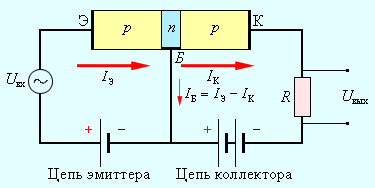 Самостоятельно записать выводы_________________________________________________________________________________________________________________________________________________________________________________________________________________________________________________________________________________________________________________________________________________________________________________________________________________________________________________________________________________________________________________________________________________________________________________________________________________________________________________________________________________________________________________________________________________________________________________________________________________________________________________________________________________________________________________________________________________________________________________________________________________________________Схемы включения биполярного транзистора______________________________________________________________________________________________________________________________________________________________________________________________________________________________________________________________________________________________________________________________________________________________________________________________________________________________________________________________________________________________________________________________________________________________________________________________________________________________________________________________________________________________________________________________________________________________________________Режимы работы биполярного транзистора________________________________________________________________________________________________________________________________________________________________________________________________________________________________________________________________________________________________________________________________________________________________________________________________________________________________________________________________________________